APES Crunch Timehttps://www.youtube.com/playlist?list=PLWNFsVK9R1MCvvPPAzX9_cV5YnfUKQaPx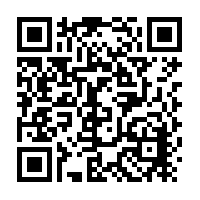 APES Crunch Timehttps://www.youtube.com/playlist?list=PLWNFsVK9R1MCvvPPAzX9_cV5YnfUKQaPx